БЮДЖЕТ ДЛЯ ГРАЖДАНк проекту решения Михайловской городской Думы Волгоградской области «О бюджете городского округа город Михайловка Волгоградской областина 2021 год и на плановый период 2022 и 2023 годов»Администрация городского округа город Михайловка представляет проект основных характеристик бюджета городского округа на 2021 год и плановый период 2022 и 2023 годов. Параметры бюджета основаны на показателях прогноза социально-экономического развития Волгоградской области и городского округа, проекте Закона Волгоградской области об областном бюджете на данный период, а так же на правовые акты Российской Федерации, которые оказывают влияния на формирование доходов бюджета с учетом решения основных задач бюджетной и налоговой политики.Бюджет запланирован без дефицита. Ограниченность доходной части бюджета требует правильно расставить приоритеты для максимально эффективного использования бюджетных средств.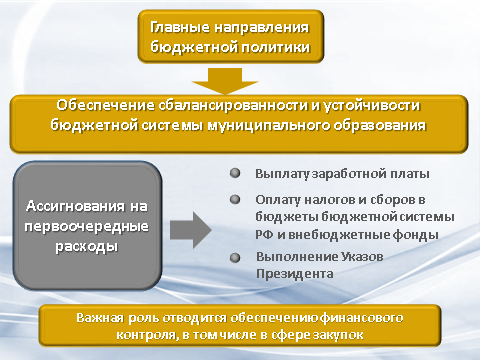 Главными направлениями бюджетной политики на очередной финансовый год и плановый период являются обеспечение сбалансированности и устойчивости бюджетной системы муниципального образования. При формировании бюджета в первоочередном порядке предусмотрены бюджетные ассигнования на выплату заработной платы, оплату налогов и сборов, а также выполнение Указов Президента.Важная роль отводится обеспечению финансового контроля, в том числе в сфере закупок.Направления налоговой политики.Приоритетом налоговой политики остается, конечно же, обеспечение роста доходов бюджета. Продолжится адресная работа с организациями и физическими лицами, направленная на увеличение налоговых и неналоговых поступлений, проведение межведомственных комиссий по погашению задолженности по налогам и платежам в бюджет городского округа. Основные параметры бюджета на 2021-2023 годы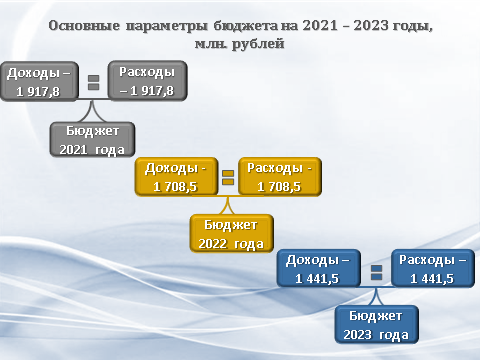 В проекте бюджета, доходы устанавливаются по годам и запланированы в объеме:2021 год – 1 917,8 млн. рублей;2022 год – 1 708,5 млн. рублей;2023 год – 1 441,5 млн. рублей.Расходы на трехлетний период установлены в том же размере, дефицит бюджета имеет нулевое значение.Основные характеристики бюджета 2021 года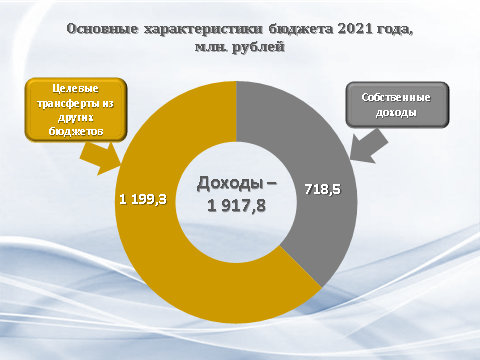 На 2021 год доходы сформированы в объеме 1 917,8 млн. рублей, из них 718,5 млн. рублей - это налоговые и неналоговые поступления, которые являются собственными доходами бюджета.  Целевые трансферты из областного и федерального бюджетов составляют 1 199,3 млн. рублей или 62,5% доходов бюджета. В течение финансового года сумма трансфертов уточняется и распределяется по муниципальным образованиям по мере внесения изменений в Закон об областном бюджете.Общий объем расходов бюджета на 2021 год составит 1 917,8 млн. рублей. Бюджет сформирован без дефицита. Расходы равны доходам, таким образом, бюджет сбалансирован.Структура налоговых и неналоговых доходов бюджета на 2021 год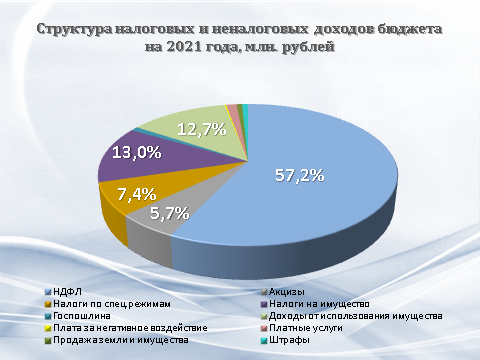 Прогноз налоговых и неналоговых доходов сформирован на основе экономических показателей, анализа структуры налогоплательщиков и факторов, влияющих на налогооблагаемую базу. Основным бюджетообразующим налогом является налог на доходы физических лиц. Удельный вес НДФЛ по проекту бюджета в объеме налоговых и неналоговых доходов составляет 57,2 %, в суммовом  выражении  - 410,8 млн. рублей. Местными налогами в соответствии с Налоговым кодексом являются земельный налог и налог на имущество физических лиц, эти налоги формируют 13,0 % общего объема собственных доходов.12,7% вклада в казну – это доля поступлений платежей от использования и реализации имущества – в совокупности это более 96,2 млн. рублейТакже, в структуру поступлений налоговых и неналоговых доходов входят:- налоги по специальным налоговым режимам и прочие доходы:- госпошлина 7,0 млн. рублей;- штрафы 5,5 млн. рублей;- поступления за негативное воздействие на окружающую среду 1,2 млн. рублей; - доходы от уплаты акцизов 41,3 млн. рублей; - доходы от оказания платных услуг 9,9 млн. рублей.Программные  и непрограммные расходы бюджета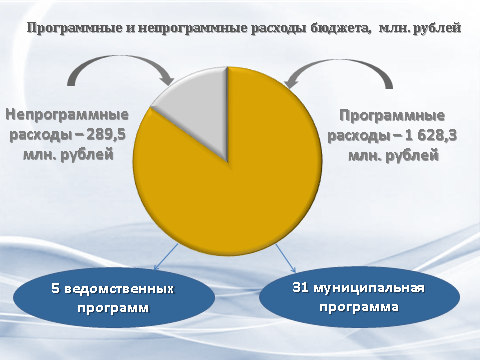 Расходная часть бюджета  состоит из программных и непрограммных расходов. Его основу составляют 5 ведомственных и 31 муниципальная программа. Доля программных расходов в 2021 году составит 1 628,3 млн. рублей.Средства на обеспечение деятельности муниципальных учреждений расходуются в рамках ведомственных целевых программ.В рамках реализации муниципальных программ предусмотрены средства на проведение мероприятий по обеспечению безопасности населения, повышению безопасности дорожного движения, проведение мероприятий по энергосбережению, развитию и модернизации коммунальной инфраструктуры, капитального ремонта жилфонда в сумме 95,0 млн. рублей.Кроме того, в проекте бюджета предусматриваются средства  в объеме 3,9 млн. рублей на реализацию муниципальных программ в отраслях социальной сферы, такие как: медицинское обеспечение, пожарная безопасность и антитеррористическая защищенность, на духовно-нравственное воспитание детей и подростков, формирование здорового  образа жизни, поддержку и развитие детского творчества и другую работу с талантливыми и одаренными детьми.	Основными функциональными направлениями непрограммного расходования средств являются расходы, в сумме 146,9 млн. рублей, которые обеспечивают выполнение функций органов местного самоуправления в соответствии с полномочиями, определенными 131-м Федеральным законом, и исполнение передаваемых городскому округу государственных полномочий.К непрограммным расходам отнесены также средства резервного фонда администрации городского округа, и обслуживание муниципального долга.Расходы на социальную сферу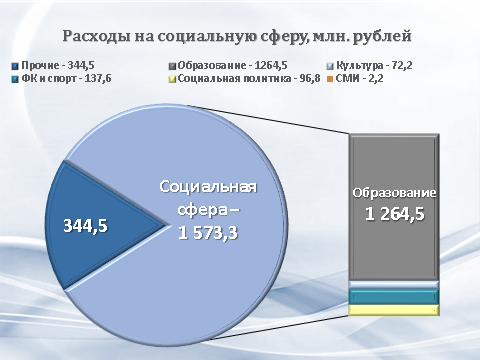 Из общего объема расходов бюджета на 2021 год 82,0% составляет финансирование социальной сферы – отраслей образования, культуры, физкультуры и спорта и социальной политики и средства массовой информации.Приоритетным направлением при формировании расходной части бюджета является обеспечение функционирования муниципальных учреждений. На 2021 год доля текущих расходов на их содержание составляет – 84,3 % от всех расходов на социальную сферу.  1 116,1 млн. рублей с учетом областных средств, направляются на осуществление образовательного процесса при исполнении государственных полномочий. Социальная политика (96,8 млн. рублей)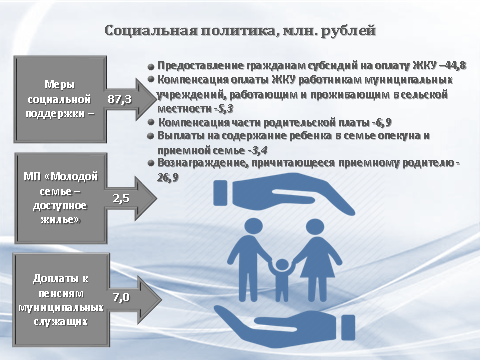 В 2021 году продолжается работа по оказанию следующих мер социальной поддержки:- предоставление гражданам субсидий на оплату жилищно-коммунальных услуг;- компенсация оплаты жилья и коммунальных услуг работникам муниципальных учреждений, работающим и проживающим в сельской местности;- компенсация части родительской платы за содержание ребенка в муниципальном дошкольном образовательном учреждении;- выплаты на содержание ребенка в семье опекуна и приемной семье,- вознаграждение, причитающееся приемному родителю.Продолжится реализация муниципальной программы «Молодой семье – доступное жилье», на 2021 год запланированы расходы в сумме 2,5 млн. рублей.  Муниципалитет получает государственную поддержку в решении данного вопроса, а сумма собственных средств является софинансированием при предоставлении финансовой помощи из областного бюджета.На доплаты к пенсиям муниципальных служащих будет направлено 7,0 млн. рублей. Сфера национальной безопасности и правоохранительной  деятельности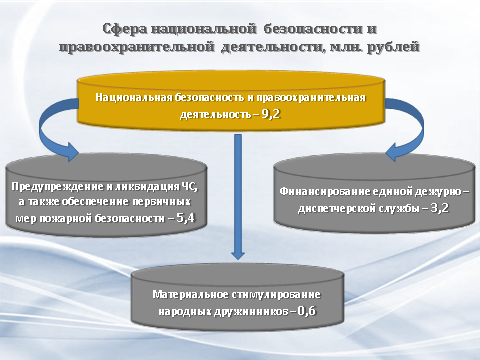 На сферу национальной безопасности и правоохранительной деятельности в 2021 году будет направлен объем бюджетных ресурсов в размере 9,2 млн. рублей.Сложно оспорить необходимость защиты населения и территории от чрезвычайных ситуаций природного и техногенного характера. В рамках мероприятий по обеспечению безопасности жизнедеятельности населения городского округа запланированы расходы на: - предупреждение и ликвидацию ЧС, - обеспечение первичных мер пожарной безопасности, а также мероприятий по гражданской обороне.За счет бюджетных средств финансируется единая дежурно-диспетчерская служба (ЕДДС), которая является органом повседневного управления муниципального звена территориальной подсистемы единой государственной системы предупреждения и ликвидации чрезвычайных ситуаций.В бюджете предусматриваются средства на материальное стимулирование народных дружинников.Значительные средства бюджета требуются на поддержку национальной экономики и жилищно-коммунального хозяйства. На эти цели планируется выделить 182,2 млн. рублей.Расходы на отрасль национальной экономики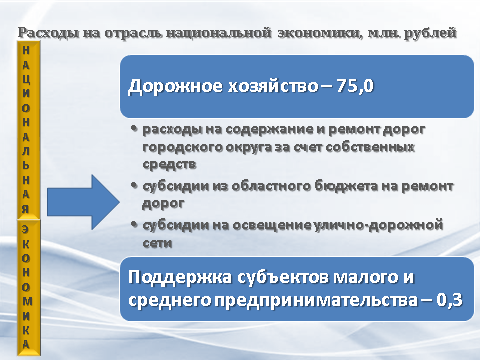 По отрасли национальной экономики определены два направления расходования средств – на дорожную деятельность и на поддержку и развитие малого и среднего предпринимательства.Объемы финансирования дорожного хозяйства, как важного элемента инфраструктуры, планируются в сумме 75,0 млн. рублей, в том числе:- расходы на содержание и ремонт дорог городского округа -41,3 млн. рублей.В 2021 году городскому округу предоставляется дополнительно субсидия за счет средств  областного бюджета в объеме 25,3 млн. рублей на ремонт дорог и 8,0 млн. рублей на освещение улично-дорожной сети на сельских территориях.Основным видом поддержки субъектов малого и среднего предпринимательства является субсидирование части затрат. В проекте бюджета на 2021 год предусматривается 0,3 млн. рублей для софинансирования из областного бюджета. Расходы на жилищно-коммунальное хозяйство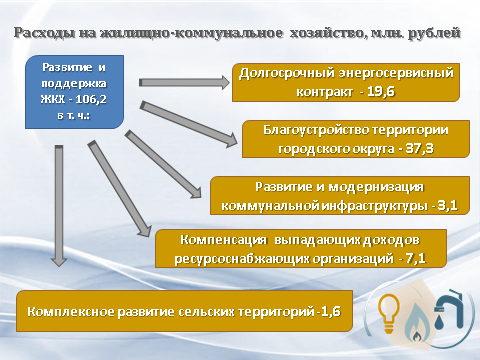 На развитие и поддержку жилищно-коммунального комплекса планируется направить 106,2 млн. рублей, из них предусмотрены расходы на:- долгосрочный  энергосервисный  контракт в сумме 19,6 млн. рублей, - благоустройство территории городского округа – 37,3  млн. рублей - реализацию мероприятий муниципальной программы по развитию и модернизации объектов коммунальной инфраструктуры – 3,1 млн. рублей: - на выполнение государственных полномочий по компенсации  выпадающих доходов ресурсоснабжающих организаций, за счет средств субвенции из областного бюджета  в сумме  7,1 млн. рублей;- на реализацию мероприятий муниципальной программы по комплексному развитию сельских территорий в сумме 1,6 млн. рублей.Организация питания, отдыха и оздоровления детей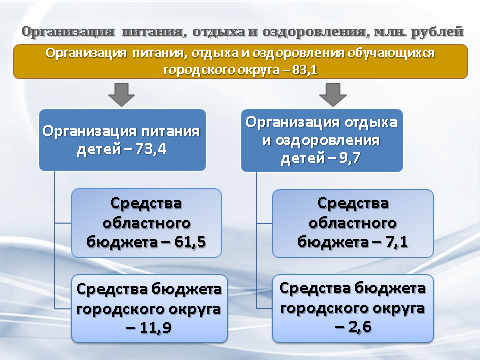 Одной из важных муниципальных программ является программа по организации питания, отдыха и оздоровления обучающихся городского округа. На ее реализацию потребуется более 83,0 млн. рублей.- на организацию питания детей из малообеспеченных семей, детей, находящихся на учете у фтизиатра учащихся 5-11 классов и горячего питания обучающихся, получающих начальное общее образование в сумме -  73,4 млн. рублей.На оказание муниципальной услуги по организации отдыха детей в летний период в муниципальном лагере Ленинец и отдыха в каникулярный период в лагерях дневного пребывания на базе общеобразовательных учреждений городского округа предусмотрены бюджетные ассигнования в объеме 9,7 млн. рублей. Оздоровительная кампания проводится ежегодно с учетом средств областного бюджета. Приоритетные направления развития городского округа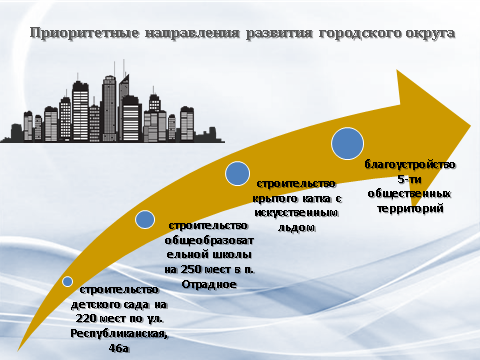 С целью развития городского округа на 2021 год планируется продолжить  участие в национальных проектах, государственных и региональных программах, что позволяет ежегодно привлекать дополнительные средства из бюджетов других уровней. На 2021 год запланированы следующие расходы:- продолжение строительства детского сада на 220 мест по ул. Республиканская, 46а;- строительство общеобразовательной школы на 250 мест в поселке Отрадное;- строительство крытого катка с искусственным льдом; - по программе формирование современной городской среды планируется благоустройство 5-ти общественных территорий;-планируются расходы по общеобразовательным учреждениям за счет средств областного бюджета в сумме 12,0 млн. рублей:- на замену кровли;- на приобретение и замену осветительных приборов;- на благоустройство площадок для проведения праздничных линеек и других мероприятий.В 2020 году были реализованы многие проекты, и администрация городского округа  входит в 2021 год с серьезными намерениями на завершение начатых и реализацию новых проектов.